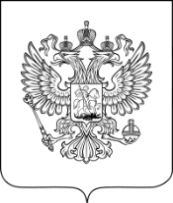 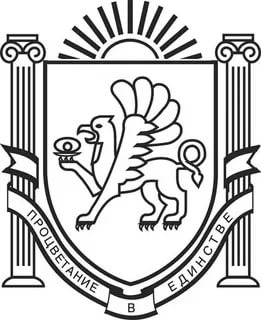 МУНИЦИПАЛЬНОЕ БЮДЖЕТНОЕ ДОШКОЛЬНОЕ ОБРАЗОВАТЕЛЬНОЕ УЧРЕЖДЕНИЕ«ДЕТСКИЙ САД КОМБИНИРОВАННОГО ВИДА № 16 «ЛУЧИК»МУНИЦИПАЛЬНОГО ОБРАЗОВАНИЯ ГОРОДСКОЙ ОКРУГ СИМФЕРОПОЛЬ РЕСПУБЛИКИ КРЫМ295044, Республика Крым, г. Симферополь, ул. Эмель, д 6.Тел. +7(3652) ХХХХ E-mail: luchiksad16@mail.ruОКПО 28430340, ОГРН 1189102007698, ИНН/КПП 9102243584/910201001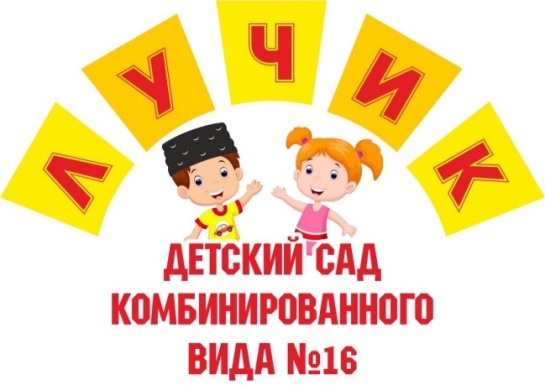 КОНСПЕКТ ОТКРЫТОГО ЗАНЯТИЯ УРОК НРАВСТВЕННОСТИТЕМА : «Поступай с другими так, как хочешь, чтобы поступали с тобой»                                                     Подготовила:                                                                               воспитатель средней группы                                                                           Энвер Эсма Илимдаровнаг. Симферополь 2019Тема: «Поступай с другими так, как хочешь, чтобы поступали с тобой»Цель урока: формировать нравственные качества личности у воспитанников; создать условия для усвоения понятия «Золотое правило нравственности», воспитывать добрые и дружеские отношения между детьми.Планируемые результаты:– приобретение представлений о нравственности и духовности, о значении понятий:  добро – зло, правда – ложь, свобода и ответственность, совесть и долг;– формирование необходимости  в нравственном совершенствовании.познавательные: овладение умением выражать свои мысли правильно, точно, не обижая чувств близких людей;регулятивные: ставить учебную задачу на основе соотнесения того, что уже известно; самостоятельно искать пути решения проблемы; адекватно воспринимать комментарий результатов деятельности;коммуникативные: ответы продумывать перед их озвучиванием вслух; формулировать выводы; учиться работать в группе, договариваться, слышать других и приходить к общему решению в совместной деятельности.Личностные: – осознание для личностного развития таких добродетелей, как благодарность, дружба, ответственность, честность, осторожность, трудолюбие и милосердие;– умение следить за своими поступками, словами, делами; способность контролировать собственную деятельность на основе выбора добра и пользы;– настроенность на доброе поведение и добрые взаимоотношения с окружающими.Оборудование: Ход занятия.I.Организационный момент.Воспитатель: -Ребята, давайте поиграем в игру «Добрый день».Мне очень хочется пожелать доброго дня всем-всем, каждому из вас.Добрый день, ребята!Добрый день всем, кто присутствует на нашем занятии!Я скажу слова «Добрый день…» и назову кого-то из вас. Те, кого я назову, помашут мне рукой - значит, вы услышали меня и отвечаете на приветствие. Попробуем?Дети: Да!-Добрый день всем девочкам!-Добрый день всем мальчикам!-Добрый день всем тем, кто сегодня умывался!-Добрый день всем тем, кому нравится такая погода, как сейчас за окном!   -Добрый день всем тем, кто любит конфеты!-Добрый день всем тем, кто сегодня будет хорошо работать на уроке!-Я желаю, чтобы доброе и солнечное настроение сопровождало вас в течение всего занятия.II. Формирование новых знаний (постановка учебной задачи).КАК ТЫ ХОЧЕШЬ, ЧТОБЫ ОТНОСИЛИСЬ К ТЕБЕ?Вопитатель: -Ребята, главное условие и правило хороших отношений между людьми звучит так: поступай с другими так, как хочешь, чтобы поступали с тобой (делайте другому только то, что хотели бы получать сами).Каждому человеку нравится, когда другие его любят, прощают, помогают и относятся хорошо и по-доброму. Точно так же и вы должны относиться к другим людям.Но сам человек часто забывает любить, помогать, прощать других и поступает плохо с другими людьми. Прежде чем вы захотите что-то сделать другому, вы должны подумать, понравилось бы или нет это вам самим. Все, что вам самим понравилось бы, вы можете делать другим, но вы ни в коем случае не должны другому делать то, что вам самим было бы неприятно получить. Всегда пользуясь этим правилом, вы не станете хуже и меньше будете совершать ошибок, а ваша душа и ее энергия не будет загрязнятся и останется чистой.-Если вы любите получать только хорошее, то значит…?Дети:  -И отдавать должны только хорошее!Воспитатель: - Верно! Молодцы!II. Чтение сказки «Полезное колдовство»Воспитатель: - Предлагаю вам, прочесть очень интересную и волшебную сказку, а после обсудить главного героя, быть может он на кого-то похож.Воспитатель: – Правильно ли сделал старичок, что совершил такое колдовство?Дети: -Да.– Почему Витя вспоминал старичка добрым словом и не сердился на него? Дети: -Помог стать добрее и лучше.– А вы бы сердились на старичка, если бы он точно так же заколдовал вас и вам как можно скорее пришлось бы исправляться?Дети: -Нет, ведь он помог и нам бы.Физкультминутка. «Дружба» Мы похлопаем в ладоши
Дружно, веселее.
Наши ножки постучали
Дружно и сильнее.
По коленочкам ударили
Тише, тише, тише.
Наши ручки поднимайтесь
Выше, выше, выше.
Наши ручки закружились,
Ниже опустились,
Завертелись, завертелись и остановились.Игра «Сказка»Воспитатель: - Все вы любите сказки. И одной из главных тем русских народных сказок была тема добра и зла. В сказках встречаются добрые и злые герои. Сейчас мы поиграем с вами в игру. Я буду называть сказочного героя, а вы отвечайте, добрый он или злой. Если добрый, вы радостно хлопайте в ладоши, если злой - топайте ногами. (Иван-царевич, Кощей Бессмертный, Золотая рыбка, Дюймовочка, Карабас-Барабас, Красная Шапочка, Гуси-лебеди, Царевна лебедь, Баба-яга, Золушка, Мальвина, Волк, Лиса, Колобок)IV. Практическое задание. Игра1.Воспитатель: -А теперь давайте поиграем в игру. Перед вами на столе разложены карточки, на одной картинке как поступать «хорошо», на другой «полохо», их нам нужно будет разложить правильно в 2 корзиночки. Каждый сейчас подойдет к столу и положит в нужную корзинку.(Работа с карточками)V. Мультфильм «Крошка Енот».Воспитатель: -Что понял герой мультфильма?Вывод: Чем больше добра ты сделаешь в жизни людям, тем лучше для тебя, потому что добро вернётся и к тебе.VI. Игра 2.Воспитатель: -Наше занятие подошло к концу. И я хотела бы предложить вам поиграть в «добрую» игру. Нужно  повернуться к своему соседу по парте и сделай ему три комплимента.-Скажите пожалуйста, что вы чувствуете сейчас?Дети: -Теплоту на душе, радость, хочется улыбаться.Воспитатель: -Вот видите, ребята, даже слова делают добро!VII.  Итог урока.Воспитатель: -Я всех благодарю за теплый, доверительный разговор, за добрые и умные мысли, за творческое отношение к работе. Завершить наш урок хочу такими словами:Твори добро, чтобы любя,Добро тебя нашло.Зла не верши, чтоб и тебяНе погубило зло. - Я надеюсь, что вы вырастите добрыми, вежливыми, гуманными людьми.Спасибо!Приложение №1Карточки к игре 1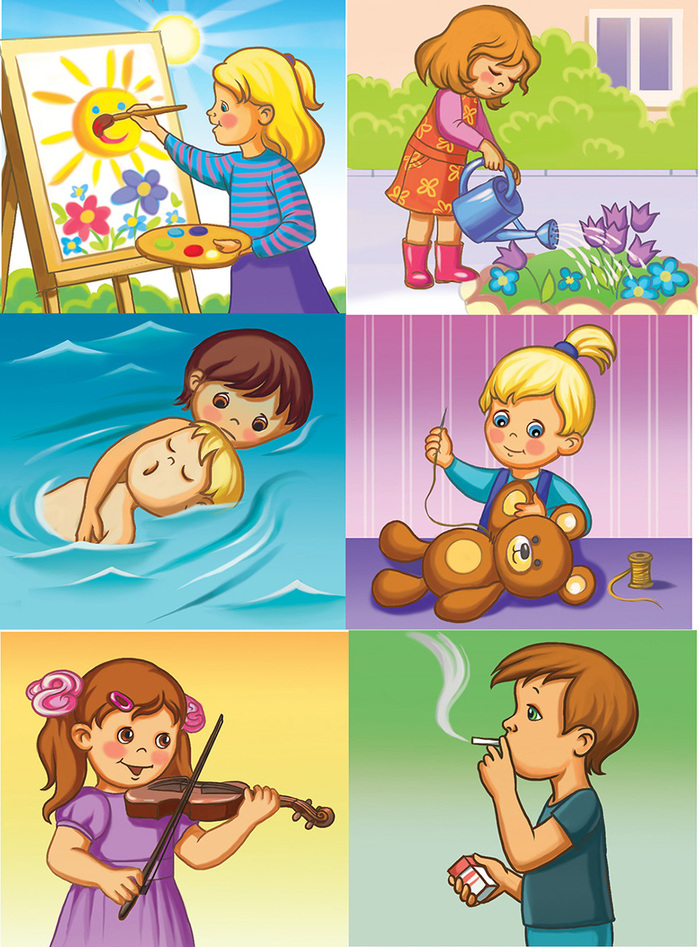 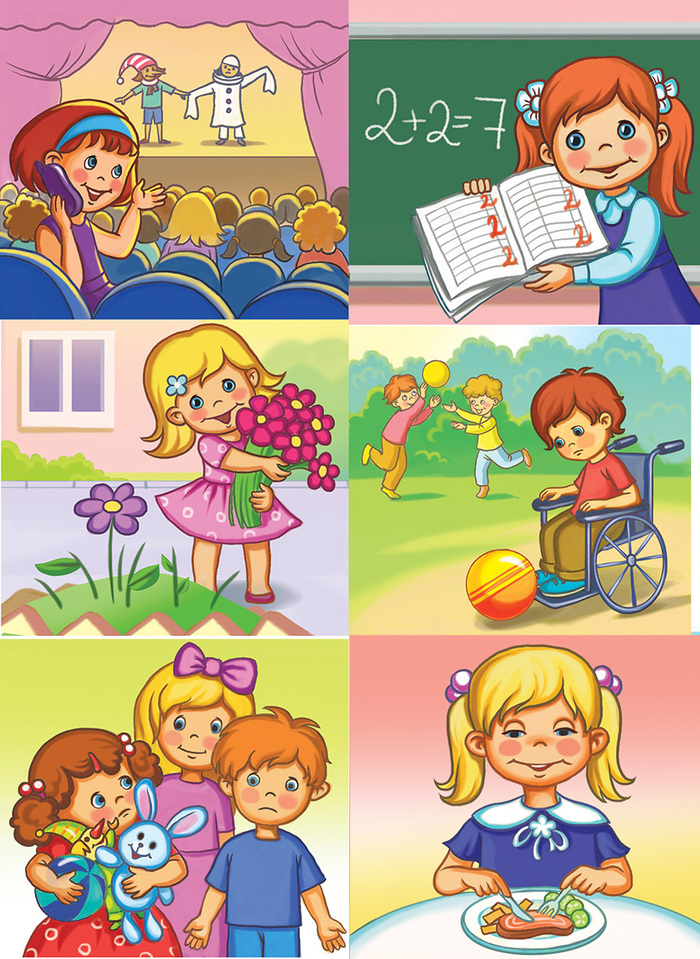 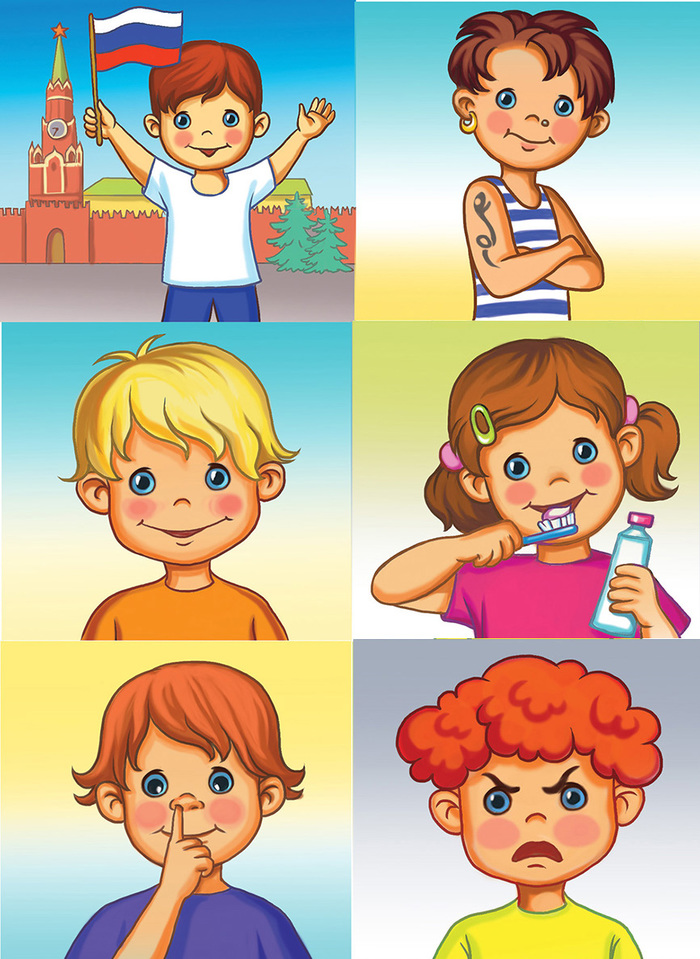 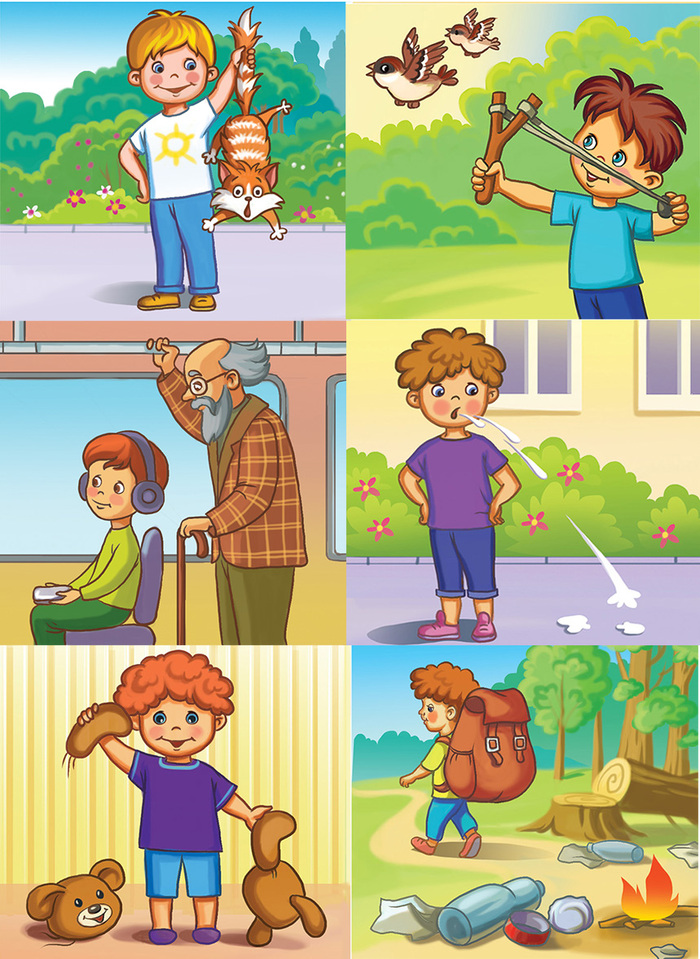 Приложение №2Сказка «Полезное колдовство»  «Во дворе Витю многие дети считали не очень хорошим и даже немножечко противным. Как и все, он очень любил получать хорошее от других, а вот делать хорошее другим совсем не стремился. Ему даже чуточку нравилось обижать, что-то отнимать, ломать, вредить или мешать. А иногда, делая плохо, он веселился, думая в этот момент о том, какой он умный, хитрый, ловкий и сильный.И вот в самый обыкновенный день во двор вошел старый уставший человек с палочкой и присел отдохнуть на скамейке рядом с детьми. Увидев, как Витя мешает другим и бросает камни в построенный из песка город, старичок подозвал его к себе и сказал:– Ай-ай-ай, Витя, некрасиво ты поступаешь по отношению к другим. Сам-то, небось, не захотел бы, чтобы кто-то стал разрушать твой город из песка.– И откуда этот незнакомый старик знает мое имя, – удивленно подумал Витя, но тут, заметив, что старичок ходит с палочкой и очень старенький, он осмелел и грубо ответил:– Нечего меня учить. В школе учат, дома все учат, да еще и во дворе хотят учить, сейчас как приведу свою собаку из дому, она у меня большая и очень страшно рычит.– Ну что ж, Витя, если тебя слова не могут научить, то пусть тебя сама жизнь научит.Старичок вдруг закрыл глаза и стал еле слышно бормотать какие-то непонятные слова:абра мубра ракадуга,веке креке куру бе,все, что хочешь для другого,нехорошего, плохого,пусть воротится к тебе.При этом старичок перевернул свою палку и, три раза стукнув ею о землю, встал и медленно ушел...– Ага, все-таки испугался, – подумал Витя, глядя ему вслед. – А то бы ему здорово досталось от моей собаки.И только он об этом подумал, как вдруг две собаки во дворе зарычали, залаяли и кинулись на него. Еле успел Витя на дерево залезть и только сидя наверху понял, в чем тут дело:– Наверное, этот старик колдовать может и сделал так, что если что-нибудь плохое ему пожелаешь или сделаешь, то это сразу же к тебе вернется. Надо просто об этом старике не думать ничего плохого, а еще лучше о нем совсем забыть.Перестал Витя думать о старике, и собаки сразу же разбежались. С дерева Витя увидел Юрку, катающегося на своем новеньком велосипеде, и вспомнил про вчерашний день, когда Юрка не дал ему прокатиться.– Ух, вредина и  жадина, – подумал про Юрку Витя. – Сейчас ты у меня свалишься.Только Витя попытался сломать ветку дерева, чтобы потом кинуть ее в колесо велосипеда, как вдруг ветка под ним обломалась, и он сам упал на землю.Сидит Витя на земле, трет место ударенное, а сам размышляет:– Что же это такое получается? Неужели всю жизнь все плохое будет ко мне возвращаться? А может быть, это все случайно вышло? Ну-ка я лучше еще раз проверю.Витя отошел от деревьев, поднял над головой куртку и захотел, чтобы Юрке с дерева яблоко на голову упало. Пять минут стоял Витя посреди двора, закрываясь курткой, и ждал, когда с неба яблоко упадет. Но на голову ему совсем ничего не падало.– Ага, значит, не колдовство это все было, а так, случайность. На всякий случай Витя еще раз захотел проверить и стал желать, чтобы Юра в дерево на своем велосипеде врезался или прямо в лужу грохнулся. И опять ничего с ним не произошло.– Ура, – закричал от радости Витя и стал прыгая повторять: – Колдовство не действует, колдовство не действует.– Что это ты тут раскричался про какое-то колдовство? – спросил Юра, подъехавший к Вите.– Да так просто, – ответил Витя. – Лучше бы дал на своем велике проехать, а то вчера жадничал, как самая последняя жадина.Дал Юра свой велосипед, и Витя помчался. За поворотом он врезался в яблоню, свалился в лужу, да еще и свалившимся яблоком по голове получил.Только теперь Вите стало по-настоящему страшно. Колдовство старика оказалось самым настоящим. Что же теперь будет с ним, если все его плохие мысли и пожелания будут к нему возвращаться.Только оттер Витя со своей мокрой куртки грязь, как увидел Аню. У нее был сегодня день рождения, и она вышла во двор с большой красивой коробкой вкусных конфет.– Вот глупая, – подумал Витя. – Я бы такие конфеты все сам съел бы, а она других угощает. Только Витя додумал свою жадную мысль, опять подействовало колдовство, хотела Аня конфету дать Вите, да вдруг передумала и сама ее съела. Обиделся Витя и говорит:– Подумаешь, ну и подави... – тут Витя запнулся на полуслове, замотал головой и решил не договаривать свое плохое желание. Ведь оно рано или поздно обязательно к нему самому вернется.Теперь догадайтесь, кто стал во дворе самым доброжелательным и у кого появилось больше всех друзей? Конечно, у Вити. Сначала ему было трудно желать и делать другим одно только хорошее, но потом он к этому привык, это даже ему понравилось, потому что все вокруг стали относиться к нему намного лучше и добрее.А на того старичка, который заколдовал его на всю жизнь, Витя ни капельки не сердится, а наоборот, каждый раз добрым словом вспоминает.»